Фильтры и обратные клапаны из латуни и бронзы BUGATTI, ARCO,SirenaФильтры и обратные клапаны из латуни и бронзы BUGATTI, ARCO,SirenaФильтры и обратные клапаны из латуни и бронзы BUGATTI, ARCO,SirenaФильтры и обратные клапаны из латуни и бронзы BUGATTI, ARCO,SirenaФильтры и обратные клапаны из латуни и бронзы BUGATTI, ARCO,SirenaФильтры и обратные клапаны из латуни и бронзы BUGATTI, ARCO,SirenaФильтры и обратные клапаны из латуни и бронзы BUGATTI, ARCO,SirenaФильтры сетчатые "М" - "М", на воду BugattiФильтры сетчатые "М" - "М", на воду BugattiФильтры сетчатые "М" - "М", на воду BugattiФильтры сетчатые "М" - "М", на воду BugattiФильтры сетчатые "М" - "М", на воду BugattiФильтры сетчатые "М" - "М", на воду BugattiФильтры сетчатые "М" - "М", на воду BugattiНаименованиеНаименованиеНаименованиеDNPN, барTmax, oCЦенаФильтр сетчатыйФильтр сетчатыйФильтр сетчатый15201201200Фильтр сетчатыйФильтр сетчатыйФильтр сетчатый20201202000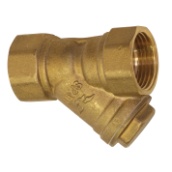 Фильтр сетчатыйФильтр сетчатыйФильтр сетчатый25201202700Фильтр сетчатыйФильтр сетчатыйФильтр сетчатый32201205500Фильтр сетчатыйФильтр сетчатыйФильтр сетчатый40201206900Фильтр сетчатыйФильтр сетчатыйФильтр сетчатый502012010100Фильтр сетчатыйФильтр сетчатыйФильтр сетчатый652012026100Фильтр сетчатыйФильтр сетчатыйФильтр сетчатый802012035900Фильтр сетчатыйФильтр сетчатыйФильтр сетчатый1002012078400Клапаны обратные "М" - "М", на воду PN 8-12BugattiКлапаны обратные "М" - "М", на воду PN 8-12BugattiКлапаны обратные "М" - "М", на воду PN 8-12BugattiКлапаны обратные "М" - "М", на воду PN 8-12BugattiКлапаны обратные "М" - "М", на воду PN 8-12BugattiКлапаны обратные "М" - "М", на воду PN 8-12BugattiКлапаны обратные "М" - "М", на воду PN 8-12BugattiНаименованиеНаименованиеНаименованиеDNPN, барTmax, oCЦенаОбратный клапанОбратный клапанОбратный клапан15121001700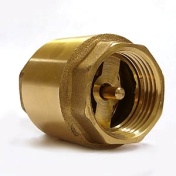 Обратный клапанОбратный клапанОбратный клапан20121002300Обратный клапанОбратный клапанОбратный клапан25121003100Обратный клапанОбратный клапанОбратный клапан3281004300Обратный клапанОбратный клапанОбратный клапан4081006200Обратный клапанОбратный клапанОбратный клапан5081008900Обратный клапанОбратный клапанОбратный клапан651210014800Обратный клапанОбратный клапанОбратный клапан801210021000Клапаны обратные "М" - "М", на воду PN 18-25BugattiКлапаны обратные "М" - "М", на воду PN 18-25BugattiКлапаны обратные "М" - "М", на воду PN 18-25BugattiКлапаны обратные "М" - "М", на воду PN 18-25BugattiКлапаны обратные "М" - "М", на воду PN 18-25BugattiКлапаны обратные "М" - "М", на воду PN 18-25BugattiКлапаны обратные "М" - "М", на воду PN 18-25BugattiНаименованиеНаименованиеНаименованиеDNPN, барTmax, oCЦенаОбратный клапанОбратный клапанОбратный клапан15251002300Обратный клапанОбратный клапанОбратный клапан20251003100Обратный клапанОбратный клапанОбратный клапан25251004200Обратный клапанОбратный клапанОбратный клапан32181006800Обратный клапанОбратный клапанОбратный клапан40181009200Обратный клапанОбратный клапанОбратный клапан501810014100Клапаны обратные донные, "М", на воду BugattiКлапаны обратные донные, "М", на воду BugattiКлапаны обратные донные, "М", на воду BugattiКлапаны обратные донные, "М", на воду BugattiКлапаны обратные донные, "М", на воду BugattiКлапаны обратные донные, "М", на воду BugattiКлапаны обратные донные, "М", на воду Bugatti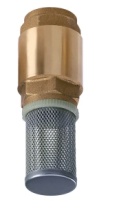 НаименованиеНаименованиеНаименованиеDNPN, барTmax, oCЦенаОбратный клапанОбратный клапанОбратный клапан20101002000Обратный клапанОбратный клапанОбратный клапан25101002500Обратный клапанОбратный клапанОбратный клапан32101003500Фильтры сетчатые на воду SirenaSERENAФильтры сетчатые на воду SirenaSERENAФильтры сетчатые на воду SirenaSERENAФильтры сетчатые на воду SirenaSERENAФильтры сетчатые на воду SirenaSERENAФильтры сетчатые на воду SirenaSERENAФильтры сетчатые на воду SirenaSERENAНаименованиеНаименованиеНаименованиеDNPN, барTmax, oCЦенаФильтр сетчатыйФильтр сетчатыйФильтр сетчатый15201201000Фильтр сетчатыйФильтр сетчатыйФильтр сетчатый20201201600Фильтр сетчатыйФильтр сетчатыйФильтр сетчатый25201202100Фильтр сетчатыйФильтр сетчатыйФильтр сетчатый32201203600Фильтр сетчатыйФильтр сетчатыйФильтр сетчатый40201204900Фильтр сетчатыйФильтр сетчатыйФильтр сетчатый50201209100Фитинги из латуни и бронзыBUGATTI,GIACOMINIФитинги из латуни и бронзыBUGATTI,GIACOMINIФитинги из латуни и бронзыBUGATTI,GIACOMINIФитинги из латуни и бронзыBUGATTI,GIACOMINIФитинги из латуни и бронзыBUGATTI,GIACOMINIФитинги из латуни и бронзыBUGATTI,GIACOMINIФитинги из латуни и бронзыBUGATTI,GIACOMINIСгон сантехнический прямой GIACOMINIСгон сантехнический прямой GIACOMINIСгон сантехнический прямой GIACOMINIСгон сантехнический прямой GIACOMINIСгон сантехнический прямой GIACOMINIСгон сантехнический прямой GIACOMINIСгон сантехнический прямой GIACOMINIНаименованиеНаименованиеНаименованиеDNPN, барTmax, oC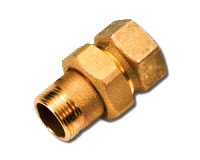 Сгон сантехническийСгон сантехническийСгон сантехнический15101101200Сгон сантехническийСгон сантехническийСгон сантехнический20101101800Сгон сантехническийСгон сантехническийСгон сантехнический25101102700Сгон сантехническийСгон сантехническийСгон сантехнический32101104500Сгон сантехническийСгон сантехническийСгон сантехнический401011010100Сгон сантехнический угловой GIACOMINIСгон сантехнический угловой GIACOMINIСгон сантехнический угловой GIACOMINIСгон сантехнический угловой GIACOMINIСгон сантехнический угловой GIACOMINIСгон сантехнический угловой GIACOMINIСгон сантехнический угловой GIACOMINI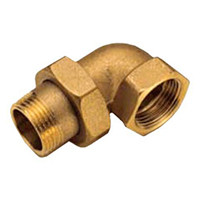 НаименованиеНаименованиеНаименованиеDNPN, барTmax, oCЦенаСгон сантехнический угловойСгон сантехнический угловойСгон сантехнический угловой15161101400Сгон сантехнический угловойСгон сантехнический угловойСгон сантехнический угловой20161102300Сгон сантехнический угловойСгон сантехнический угловойСгон сантехнический угловой25161103400Сгон сантехнический угловойСгон сантехнический угловойСгон сантехнический угловой32161105600Сгон сантехнический угловойСгон сантехнический угловойСгон сантехнический угловой401611012700Сгон сантехнический прямой BUGATTIСгон сантехнический прямой BUGATTIСгон сантехнический прямой BUGATTIСгон сантехнический прямой BUGATTIСгон сантехнический прямой BUGATTIСгон сантехнический прямой BUGATTIСгон сантехнический прямой BUGATTIНаименованиеНаименованиеНаименованиеDNPN, барTmax, oCЦенаСгон сантехнический угловойСгон сантехнический угловойСгон сантехнический угловой15201201200Сгон сантехнический угловойСгон сантехнический угловойСгон сантехнический угловой20201201900Сгон сантехнический угловойСгон сантехнический угловойСгон сантехнический угловой25201203300Сгон сантехнический угловойСгон сантехнический угловойСгон сантехнический угловой32201205000Сгон сантехнический угловойСгон сантехнический угловойСгон сантехнический угловой40201207300Сгон сантехнический угловойСгон сантехнический угловойСгон сантехнический угловой502012013200Сгон сантехнический угловой BUGATTIСгон сантехнический угловой BUGATTIСгон сантехнический угловой BUGATTIСгон сантехнический угловой BUGATTIСгон сантехнический угловой BUGATTIСгон сантехнический угловой BUGATTIСгон сантехнический угловой BUGATTIНаименованиеНаименованиеНаименованиеDNPN, барTmax, oCЦенаСгон сантехнический угловойСгон сантехнический угловойСгон сантехнический угловой15201201700Сгон сантехнический угловойСгон сантехнический угловойСгон сантехнический угловой20201202600Сгон сантехнический угловойСгон сантехнический угловойСгон сантехнический угловой25201204400Сгон сантехнический угловойСгон сантехнический угловойСгон сантехнический угловой32201206400Сгон сантехнический угловойСгон сантехнический угловойСгон сантехнический угловой402012010200Сгон сантехнический угловой462012017400Тройник сантехнический BUGATTIТройник сантехнический BUGATTIТройник сантехнический BUGATTIТройник сантехнический BUGATTIТройник сантехнический BUGATTIТройник сантехнический BUGATTIТройник сантехнический BUGATTIНаименованиеНаименованиеНаименованиеDNPN, барTmax, oCЦенаТройник сантехническийТройник сантехническийТройник сантехнический1520120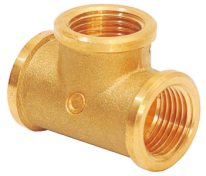 Тройник сантехническийТройник сантехническийТройник сантехнический20201201300Тройник сантехническийТройник сантехническийТройник сантехнический25201202200Тройник сантехническийТройник сантехническийТройник сантехнический32201204100Тройник сантехническийТройник сантехническийТройник сантехнический40201205300Тройник сантехнический50201208300Уголок сантехнический М-М BUGATTIУголок сантехнический М-М BUGATTIУголок сантехнический М-М BUGATTIУголок сантехнический М-М BUGATTIУголок сантехнический М-М BUGATTIУголок сантехнический М-М BUGATTIУголок сантехнический М-М BUGATTIНаименованиеНаименованиеНаименованиеDNPN, барTmax, oCЦенаУголок сантехническийУголок сантехническийУголок сантехнический1520120900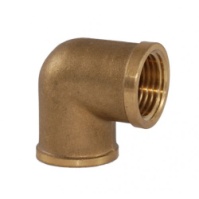 Уголок сантехническийУголок сантехническийУголок сантехнический20201201200Уголок сантехническийУголок сантехническийУголок сантехнический25201202000Уголок сантехническийУголок сантехническийУголок сантехнический32201203500Уголок сантехническийУголок сантехническийУголок сантехнический40201205200Уголок сантехническийУголок сантехническийУголок сантехнический50201208700Уголок сантехнический П-М  BUGATTIУголок сантехнический П-М  BUGATTIУголок сантехнический П-М  BUGATTIУголок сантехнический П-М  BUGATTIУголок сантехнический П-М  BUGATTIУголок сантехнический П-М  BUGATTIУголок сантехнический П-М  BUGATTIНаименованиеНаименованиеНаименованиеDNPN, барTmax, oCЦена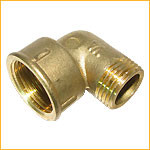 Уголок сантехническийУголок сантехническийУголок сантехнический1520120800Уголок сантехническийУголок сантехническийУголок сантехнический20201201200Уголок сантехническийУголок сантехническийУголок сантехнический25201202000Уголок сантехническийУголок сантехническийУголок сантехнический32201203400Уголок сантехническийУголок сантехническийУголок сантехнический40201205500Уголок сантехническийУголок сантехническийУголок сантехнический50201209400Муфта сантехническая "М" - "М"BUGATTIМуфта сантехническая "М" - "М"BUGATTIМуфта сантехническая "М" - "М"BUGATTIМуфта сантехническая "М" - "М"BUGATTIМуфта сантехническая "М" - "М"BUGATTIМуфта сантехническая "М" - "М"BUGATTIМуфта сантехническая "М" - "М"BUGATTIНаименованиеНаименованиеНаименованиеDNPN, барTmax, oC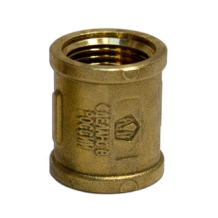 Муфта сантехническая Муфта сантехническая Муфта сантехническая 1520120600Муфта сантехническая Муфта сантехническая Муфта сантехническая 2020120700Муфта сантехническая Муфта сантехническая Муфта сантехническая 25201201200Муфта сантехническая Муфта сантехническая Муфта сантехническая 32201201700Муфта сантехническая Муфта сантехническая Муфта сантехническая 40201202700Муфта сантехническая Муфта сантехническая Муфта сантехническая 50201204500Переходники сантехнические "П" - "М" (футорки)BUGATTIПереходники сантехнические "П" - "М" (футорки)BUGATTIПереходники сантехнические "П" - "М" (футорки)BUGATTIПереходники сантехнические "П" - "М" (футорки)BUGATTIПереходники сантехнические "П" - "М" (футорки)BUGATTIПереходники сантехнические "П" - "М" (футорки)BUGATTIПереходники сантехнические "П" - "М" (футорки)BUGATTIПереходники сантехнические "П" - "М" (футорки)BUGATTIПереходники сантехнические "П" - "М" (футорки)BUGATTIПереходники сантехнические "П" - "М" (футорки)BUGATTIПереходники сантехнические "П" - "М" (футорки)BUGATTIПереходники сантехнические "П" - "М" (футорки)BUGATTIПереходники сантехнические "П" - "М" (футорки)BUGATTIПереходники сантехнические "П" - "М" (футорки)BUGATTIНаименованиеНаименованиеНаименованиеDNPN, барTmax, oC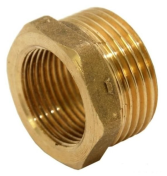 Переходник сантехническийПереходник сантехническийПереходник сантехнический20-1520120600Переходник сантехническийПереходник сантехническийПереходник сантехнический25-2020120700Переходник сантехническийПереходник сантехническийПереходник сантехнический32-25201201300Переходник сантехническийПереходник сантехническийПереходник сантехнический40-32201201300Переходник сантехническийПереходник сантехническийПереходник сантехнический50-40201202700Переходники сантехнические "П" - "П" (бочонки)GiacominiGGIACOMINIGIACOMINIIACOMINIПереходники сантехнические "П" - "П" (бочонки)GiacominiGGIACOMINIGIACOMINIIACOMINIПереходники сантехнические "П" - "П" (бочонки)GiacominiGGIACOMINIGIACOMINIIACOMINIПереходники сантехнические "П" - "П" (бочонки)GiacominiGGIACOMINIGIACOMINIIACOMINIПереходники сантехнические "П" - "П" (бочонки)GiacominiGGIACOMINIGIACOMINIIACOMINIПереходники сантехнические "П" - "П" (бочонки)GiacominiGGIACOMINIGIACOMINIIACOMINIПереходники сантехнические "П" - "П" (бочонки)GiacominiGGIACOMINIGIACOMINIIACOMINIПереходники сантехнические "П" - "П" (бочонки)GiacominiGGIACOMINIGIACOMINIIACOMINIПереходники сантехнические "П" - "П" (бочонки)GiacominiGGIACOMINIGIACOMINIIACOMINIПереходники сантехнические "П" - "П" (бочонки)GiacominiGGIACOMINIGIACOMINIIACOMINIПереходники сантехнические "П" - "П" (бочонки)GiacominiGGIACOMINIGIACOMINIIACOMINIПереходники сантехнические "П" - "П" (бочонки)GiacominiGGIACOMINIGIACOMINIIACOMINIПереходники сантехнические "П" - "П" (бочонки)GiacominiGGIACOMINIGIACOMINIIACOMINIПереходники сантехнические "П" - "П" (бочонки)GiacominiGGIACOMINIGIACOMINIIACOMINIНаименованиеНаименованиеНаименованиеDNPN, барTmax, oCЦена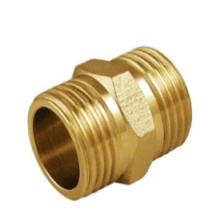 Переходник сантехнический Переходник сантехнический Переходник сантехнический 1510110600Переходник сантехнический Переходник сантехнический Переходник сантехнический 2010110700Переходник сантехнический Переходник сантехнический Переходник сантехнический 25101101000Переходник сантехнический Переходник сантехнический Переходник сантехнический 32101101600Переходник сантехнический Переходник сантехнический Переходник сантехнический 40101102100Переходники сантехнические "П" - "П" (бочонки)BUGATTIПереходники сантехнические "П" - "П" (бочонки)BUGATTIПереходники сантехнические "П" - "П" (бочонки)BUGATTIПереходники сантехнические "П" - "П" (бочонки)BUGATTIПереходники сантехнические "П" - "П" (бочонки)BUGATTIПереходники сантехнические "П" - "П" (бочонки)BUGATTIПереходники сантехнические "П" - "П" (бочонки)BUGATTIПереходники сантехнические "П" - "П" (бочонки)BUGATTIПереходники сантехнические "П" - "П" (бочонки)BUGATTIПереходники сантехнические "П" - "П" (бочонки)BUGATTIПереходники сантехнические "П" - "П" (бочонки)BUGATTIПереходники сантехнические "П" - "П" (бочонки)BUGATTIПереходники сантехнические "П" - "П" (бочонки)BUGATTIПереходники сантехнические "П" - "П" (бочонки)BUGATTIНаименованиеНаименованиеНаименованиеDNPN, барTmax, oCЦенаПереходник сантехнический Переходник сантехнический Переходник сантехнический 1520120400Переходник сантехнический Переходник сантехнический Переходник сантехнический 2020120600Переходник сантехнический Переходник сантехнический Переходник сантехнический 2520120900Переходник сантехнический Переходник сантехнический Переходник сантехнический 32201201700Переходник сантехнический Переходник сантехнический Переходник сантехнический 40201202100Переходник сантехнический Переходник сантехнический Переходник сантехнический 50201203200Удлиннители сантехнические "П" - "М"BUGATTIУдлиннители сантехнические "П" - "М"BUGATTIУдлиннители сантехнические "П" - "М"BUGATTIУдлиннители сантехнические "П" - "М"BUGATTIУдлиннители сантехнические "П" - "М"BUGATTIУдлиннители сантехнические "П" - "М"BUGATTIУдлиннители сантехнические "П" - "М"BUGATTIНаименованиеНаименованиеНаименованиеDNPN, барTmax, oCЦенаУдлиннитель 1/2 х 10мм1520120500Удлиннитель 1/2 х 15мм1520120600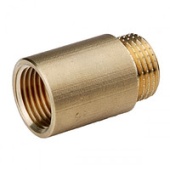 Удлиннитель 1/2 х 20мм1520120700Удлиннитель 1/2 х 25мм1520120800Удлиннитель 1/2 х 30мм1520120900Удлиннитель 3/4 х 10мм2020120700Удлиннитель 3/4 х 15мм2020120900Удлиннитель 3/4 х 20мм20201201000Удлиннитель 3/4 х 30мм20201201200Заглушка  "М" BUGATTIЗаглушка  "М" BUGATTIЗаглушка  "М" BUGATTIЗаглушка  "М" BUGATTIЗаглушка  "М" BUGATTIЗаглушка  "М" BUGATTIЗаглушка  "М" BUGATTIНаименованиеНаименованиеНаименованиеDNPN, барTmax, oC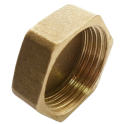 Заглушка 1/2 Заглушка 1/2 Заглушка 1/2 20120300Заглушка 3/4Заглушка 3/4Заглушка 3/420120400Заглушка 1"Заглушка 1"Заглушка 1"20120600Заглушка  "П" BUGATTIЗаглушка  "П" BUGATTIЗаглушка  "П" BUGATTIЗаглушка  "П" BUGATTIЗаглушка  "П" BUGATTIЗаглушка  "П" BUGATTIЗаглушка  "П" BUGATTIНаименованиеНаименованиеНаименованиеDNPN, барTmax, oCЦена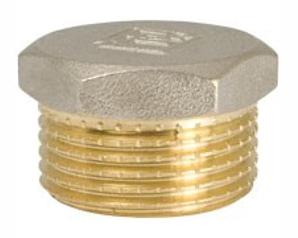 Заглушка 1/2 Заглушка 1/2 Заглушка 1/2 20185400Заглушка 3/4Заглушка 3/4Заглушка 3/420185500Заглушка 1"Заглушка 1"Заглушка 1"20185800Заглушка 1 1/4Заглушка 1 1/4Заглушка 1 1/4201851300Заглушка 1 1/2Заглушка 1 1/2Заглушка 1 1/2201852000Заглушка 2"Заглушка 2"Заглушка 2"201852900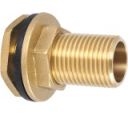 НаименованиеНаименованиеНаименованиеDNPN, барTmax, oCЦенаВрезка1*3/4Врезка1*3/4Врезка1*3/425201854600